Publicado en España Madrid el 16/06/2009 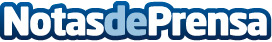 Trucoteca, la renovacion de un clasico de los juegosTrucoteca.com, web líder sobre videojuegos y la mayor base de datos de trucos y guías en español, refuerza su imagen con un nuevo diseño que la posiciona a la vanguardia de la red. Con éste paso Trucoteca.com se consolida yDatos de contacto:Jesus TorresCEO665924271Nota de prensa publicada en: https://www.notasdeprensa.es/trucoteca-la-renovacion-de-un-clasico-de-los-juegos Categorias: Entretenimiento E-Commerce Gaming http://www.notasdeprensa.es